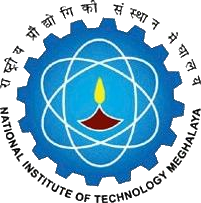 National Institute of Technology MeghalayaAn Institute of National ImportanceNational Institute of Technology MeghalayaAn Institute of National ImportanceNational Institute of Technology MeghalayaAn Institute of National ImportanceNational Institute of Technology MeghalayaAn Institute of National ImportanceNational Institute of Technology MeghalayaAn Institute of National ImportanceNational Institute of Technology MeghalayaAn Institute of National ImportanceNational Institute of Technology MeghalayaAn Institute of National ImportanceNational Institute of Technology MeghalayaAn Institute of National ImportanceNational Institute of Technology MeghalayaAn Institute of National ImportanceNational Institute of Technology MeghalayaAn Institute of National ImportanceCURRICULUMCURRICULUMCURRICULUMProgrammeProgrammeProgrammeMaster  of Technology (Structural Engineering)Master  of Technology (Structural Engineering)Master  of Technology (Structural Engineering)Master  of Technology (Structural Engineering)Master  of Technology (Structural Engineering)Year of RegulationYear of RegulationYear of RegulationYear of RegulationYear of Regulation201820182018DepartmentDepartmentDepartmentCivil EngineeringCivil EngineeringCivil EngineeringCivil EngineeringCivil EngineeringSemesterSemesterSemesterSemesterSemesterIIICourse CodeCourse CodeCourse NameCourse NamePre-requisitePre-requisiteCredit StructureCredit StructureCredit StructureCredit StructureMarks DistributionMarks DistributionMarks DistributionMarks DistributionMarks DistributionMarks DistributionCourse CodeCourse CodeCourse NameCourse NamePre-requisitePre-requisiteLTPCINTINTMIDENDENDTotalCE 555CE 555Dynamic of StructuresDynamic of StructuresNILNIL3003505050100100200Course ObjectivesCourse ObjectivesStudy the various types of dynamic loading and formulate the equations of motion.Study the various types of dynamic loading and formulate the equations of motion.Study the various types of dynamic loading and formulate the equations of motion.Course OutcomesCourse OutcomesCO1Know the fundamental theory of dynamic equation of motions and analysis methods for dynamic systemsKnow the fundamental theory of dynamic equation of motions and analysis methods for dynamic systemsKnow the fundamental theory of dynamic equation of motions and analysis methods for dynamic systemsKnow the fundamental theory of dynamic equation of motions and analysis methods for dynamic systemsKnow the fundamental theory of dynamic equation of motions and analysis methods for dynamic systemsKnow the fundamental theory of dynamic equation of motions and analysis methods for dynamic systemsKnow the fundamental theory of dynamic equation of motions and analysis methods for dynamic systemsKnow the fundamental theory of dynamic equation of motions and analysis methods for dynamic systemsCourse ObjectivesCourse ObjectivesTo impart knowledge to model discrete single-degree and multiple-degree vibratory systems and calculate the free and forced response of these systems.To impart knowledge to model discrete single-degree and multiple-degree vibratory systems and calculate the free and forced response of these systems.To impart knowledge to model discrete single-degree and multiple-degree vibratory systems and calculate the free and forced response of these systems.Course OutcomesCourse OutcomesCO2Able to develop the equations of motion for vibratory systems and solving them for the free and forced responseAble to develop the equations of motion for vibratory systems and solving them for the free and forced responseAble to develop the equations of motion for vibratory systems and solving them for the free and forced responseAble to develop the equations of motion for vibratory systems and solving them for the free and forced responseAble to develop the equations of motion for vibratory systems and solving them for the free and forced responseAble to develop the equations of motion for vibratory systems and solving them for the free and forced responseAble to develop the equations of motion for vibratory systems and solving them for the free and forced responseAble to develop the equations of motion for vibratory systems and solving them for the free and forced responseCourse ObjectivesCourse ObjectivesTo impart knowledge to model discrete single-degree and multiple-degree vibratory systems and calculate the free and forced response of these systems.To impart knowledge to model discrete single-degree and multiple-degree vibratory systems and calculate the free and forced response of these systems.To impart knowledge to model discrete single-degree and multiple-degree vibratory systems and calculate the free and forced response of these systems.Course OutcomesCourse OutcomesCO3Able to develop the skill to solve an Engineering problem under dynamic loading for industrial use.Able to develop the skill to solve an Engineering problem under dynamic loading for industrial use.Able to develop the skill to solve an Engineering problem under dynamic loading for industrial use.Able to develop the skill to solve an Engineering problem under dynamic loading for industrial use.Able to develop the skill to solve an Engineering problem under dynamic loading for industrial use.Able to develop the skill to solve an Engineering problem under dynamic loading for industrial use.Able to develop the skill to solve an Engineering problem under dynamic loading for industrial use.Able to develop the skill to solve an Engineering problem under dynamic loading for industrial use.Course ObjectivesCourse ObjectivesTo impart knowledge to model discrete single-degree and multiple-degree vibratory systems and calculate the free and forced response of these systems.To impart knowledge to model discrete single-degree and multiple-degree vibratory systems and calculate the free and forced response of these systems.To impart knowledge to model discrete single-degree and multiple-degree vibratory systems and calculate the free and forced response of these systems.Course OutcomesCourse OutcomesCO4Interpret the dynamic analysis results for design of civil engineering structures.Interpret the dynamic analysis results for design of civil engineering structures.Interpret the dynamic analysis results for design of civil engineering structures.Interpret the dynamic analysis results for design of civil engineering structures.Interpret the dynamic analysis results for design of civil engineering structures.Interpret the dynamic analysis results for design of civil engineering structures.Interpret the dynamic analysis results for design of civil engineering structures.Interpret the dynamic analysis results for design of civil engineering structures.Course ObjectivesCourse ObjectivesEvaluate dynamic response using numerical methodsEvaluate dynamic response using numerical methodsEvaluate dynamic response using numerical methodsCourse OutcomesCourse OutcomesCO5Apply the structural dynamics theory to earthquake analysis, response, and design of structuresApply the structural dynamics theory to earthquake analysis, response, and design of structuresApply the structural dynamics theory to earthquake analysis, response, and design of structuresApply the structural dynamics theory to earthquake analysis, response, and design of structuresApply the structural dynamics theory to earthquake analysis, response, and design of structuresApply the structural dynamics theory to earthquake analysis, response, and design of structuresApply the structural dynamics theory to earthquake analysis, response, and design of structuresApply the structural dynamics theory to earthquake analysis, response, and design of structuresSYLLABUSSYLLABUSSYLLABUSSYLLABUSSYLLABUSSYLLABUSSYLLABUSSYLLABUSSYLLABUSSYLLABUSSYLLABUSSYLLABUSSYLLABUSSYLLABUSSYLLABUSSYLLABUSNo.ContentContentContentContentContentContentContentContentContentContentHoursHoursHoursCOsCOsIIntroduction 											Types of dynamic loads; Basic background of methods available and motivation for structural dynamics. Introduction 											Types of dynamic loads; Basic background of methods available and motivation for structural dynamics. Introduction 											Types of dynamic loads; Basic background of methods available and motivation for structural dynamics. Introduction 											Types of dynamic loads; Basic background of methods available and motivation for structural dynamics. Introduction 											Types of dynamic loads; Basic background of methods available and motivation for structural dynamics. Introduction 											Types of dynamic loads; Basic background of methods available and motivation for structural dynamics. Introduction 											Types of dynamic loads; Basic background of methods available and motivation for structural dynamics. Introduction 											Types of dynamic loads; Basic background of methods available and motivation for structural dynamics. Introduction 											Types of dynamic loads; Basic background of methods available and motivation for structural dynamics. Introduction 											Types of dynamic loads; Basic background of methods available and motivation for structural dynamics. 111CO1CO1IIDynamics of Single Degree-of-Freedom Structures						Dynamic equation of equilibrium; Free vibration of single degree of freedom systems; Forced vibration: harmonic and periodic loadings; Dynamic response functions, force transmission and vibration isolation; SDOF response to arbitrary functions. Dynamics of Single Degree-of-Freedom Structures						Dynamic equation of equilibrium; Free vibration of single degree of freedom systems; Forced vibration: harmonic and periodic loadings; Dynamic response functions, force transmission and vibration isolation; SDOF response to arbitrary functions. Dynamics of Single Degree-of-Freedom Structures						Dynamic equation of equilibrium; Free vibration of single degree of freedom systems; Forced vibration: harmonic and periodic loadings; Dynamic response functions, force transmission and vibration isolation; SDOF response to arbitrary functions. Dynamics of Single Degree-of-Freedom Structures						Dynamic equation of equilibrium; Free vibration of single degree of freedom systems; Forced vibration: harmonic and periodic loadings; Dynamic response functions, force transmission and vibration isolation; SDOF response to arbitrary functions. Dynamics of Single Degree-of-Freedom Structures						Dynamic equation of equilibrium; Free vibration of single degree of freedom systems; Forced vibration: harmonic and periodic loadings; Dynamic response functions, force transmission and vibration isolation; SDOF response to arbitrary functions. Dynamics of Single Degree-of-Freedom Structures						Dynamic equation of equilibrium; Free vibration of single degree of freedom systems; Forced vibration: harmonic and periodic loadings; Dynamic response functions, force transmission and vibration isolation; SDOF response to arbitrary functions. Dynamics of Single Degree-of-Freedom Structures						Dynamic equation of equilibrium; Free vibration of single degree of freedom systems; Forced vibration: harmonic and periodic loadings; Dynamic response functions, force transmission and vibration isolation; SDOF response to arbitrary functions. Dynamics of Single Degree-of-Freedom Structures						Dynamic equation of equilibrium; Free vibration of single degree of freedom systems; Forced vibration: harmonic and periodic loadings; Dynamic response functions, force transmission and vibration isolation; SDOF response to arbitrary functions. Dynamics of Single Degree-of-Freedom Structures						Dynamic equation of equilibrium; Free vibration of single degree of freedom systems; Forced vibration: harmonic and periodic loadings; Dynamic response functions, force transmission and vibration isolation; SDOF response to arbitrary functions. Dynamics of Single Degree-of-Freedom Structures						Dynamic equation of equilibrium; Free vibration of single degree of freedom systems; Forced vibration: harmonic and periodic loadings; Dynamic response functions, force transmission and vibration isolation; SDOF response to arbitrary functions. 666CO2CO2IIINumerical Evaluation of Dynamic Response of SDOF Systems					Time domain analysis: finite difference methods; Frequency domain analysis: basic methodology. Numerical Evaluation of Dynamic Response of SDOF Systems					Time domain analysis: finite difference methods; Frequency domain analysis: basic methodology. Numerical Evaluation of Dynamic Response of SDOF Systems					Time domain analysis: finite difference methods; Frequency domain analysis: basic methodology. Numerical Evaluation of Dynamic Response of SDOF Systems					Time domain analysis: finite difference methods; Frequency domain analysis: basic methodology. Numerical Evaluation of Dynamic Response of SDOF Systems					Time domain analysis: finite difference methods; Frequency domain analysis: basic methodology. Numerical Evaluation of Dynamic Response of SDOF Systems					Time domain analysis: finite difference methods; Frequency domain analysis: basic methodology. Numerical Evaluation of Dynamic Response of SDOF Systems					Time domain analysis: finite difference methods; Frequency domain analysis: basic methodology. Numerical Evaluation of Dynamic Response of SDOF Systems					Time domain analysis: finite difference methods; Frequency domain analysis: basic methodology. Numerical Evaluation of Dynamic Response of SDOF Systems					Time domain analysis: finite difference methods; Frequency domain analysis: basic methodology. Numerical Evaluation of Dynamic Response of SDOF Systems					Time domain analysis: finite difference methods; Frequency domain analysis: basic methodology. 333CO2, CO3CO2, CO3IVEarthquake Response of SDOF Systems						Earthquake excitation, response history and construction of response spectra; Response spectrum characteristics, tripartite plot, and design spectrum. Earthquake Response of SDOF Systems						Earthquake excitation, response history and construction of response spectra; Response spectrum characteristics, tripartite plot, and design spectrum. Earthquake Response of SDOF Systems						Earthquake excitation, response history and construction of response spectra; Response spectrum characteristics, tripartite plot, and design spectrum. Earthquake Response of SDOF Systems						Earthquake excitation, response history and construction of response spectra; Response spectrum characteristics, tripartite plot, and design spectrum. Earthquake Response of SDOF Systems						Earthquake excitation, response history and construction of response spectra; Response spectrum characteristics, tripartite plot, and design spectrum. Earthquake Response of SDOF Systems						Earthquake excitation, response history and construction of response spectra; Response spectrum characteristics, tripartite plot, and design spectrum. Earthquake Response of SDOF Systems						Earthquake excitation, response history and construction of response spectra; Response spectrum characteristics, tripartite plot, and design spectrum. Earthquake Response of SDOF Systems						Earthquake excitation, response history and construction of response spectra; Response spectrum characteristics, tripartite plot, and design spectrum. Earthquake Response of SDOF Systems						Earthquake excitation, response history and construction of response spectra; Response spectrum characteristics, tripartite plot, and design spectrum. Earthquake Response of SDOF Systems						Earthquake excitation, response history and construction of response spectra; Response spectrum characteristics, tripartite plot, and design spectrum. 333CO2, CO3, CO5CO2, CO3, CO5VMulti Degree of Freedom Systems						Dynamic equations of equilibrium, static condensation; Symmetric plan and plan-asymmetric systems. Multi Degree of Freedom Systems						Dynamic equations of equilibrium, static condensation; Symmetric plan and plan-asymmetric systems. Multi Degree of Freedom Systems						Dynamic equations of equilibrium, static condensation; Symmetric plan and plan-asymmetric systems. Multi Degree of Freedom Systems						Dynamic equations of equilibrium, static condensation; Symmetric plan and plan-asymmetric systems. Multi Degree of Freedom Systems						Dynamic equations of equilibrium, static condensation; Symmetric plan and plan-asymmetric systems. Multi Degree of Freedom Systems						Dynamic equations of equilibrium, static condensation; Symmetric plan and plan-asymmetric systems. Multi Degree of Freedom Systems						Dynamic equations of equilibrium, static condensation; Symmetric plan and plan-asymmetric systems. Multi Degree of Freedom Systems						Dynamic equations of equilibrium, static condensation; Symmetric plan and plan-asymmetric systems. Multi Degree of Freedom Systems						Dynamic equations of equilibrium, static condensation; Symmetric plan and plan-asymmetric systems. Multi Degree of Freedom Systems						Dynamic equations of equilibrium, static condensation; Symmetric plan and plan-asymmetric systems. 555CO2, CO3CO2, CO3VIFree Vibration Response of MDOF Systems							Un damped systems: natural modes and their properties; Numerical solution for the eigen value problem; Solution of free vibration response for un damped systems; Free vibration analysis of systems with damping. Free Vibration Response of MDOF Systems							Un damped systems: natural modes and their properties; Numerical solution for the eigen value problem; Solution of free vibration response for un damped systems; Free vibration analysis of systems with damping. Free Vibration Response of MDOF Systems							Un damped systems: natural modes and their properties; Numerical solution for the eigen value problem; Solution of free vibration response for un damped systems; Free vibration analysis of systems with damping. Free Vibration Response of MDOF Systems							Un damped systems: natural modes and their properties; Numerical solution for the eigen value problem; Solution of free vibration response for un damped systems; Free vibration analysis of systems with damping. Free Vibration Response of MDOF Systems							Un damped systems: natural modes and their properties; Numerical solution for the eigen value problem; Solution of free vibration response for un damped systems; Free vibration analysis of systems with damping. Free Vibration Response of MDOF Systems							Un damped systems: natural modes and their properties; Numerical solution for the eigen value problem; Solution of free vibration response for un damped systems; Free vibration analysis of systems with damping. Free Vibration Response of MDOF Systems							Un damped systems: natural modes and their properties; Numerical solution for the eigen value problem; Solution of free vibration response for un damped systems; Free vibration analysis of systems with damping. Free Vibration Response of MDOF Systems							Un damped systems: natural modes and their properties; Numerical solution for the eigen value problem; Solution of free vibration response for un damped systems; Free vibration analysis of systems with damping. Free Vibration Response of MDOF Systems							Un damped systems: natural modes and their properties; Numerical solution for the eigen value problem; Solution of free vibration response for un damped systems; Free vibration analysis of systems with damping. Free Vibration Response of MDOF Systems							Un damped systems: natural modes and their properties; Numerical solution for the eigen value problem; Solution of free vibration response for un damped systems; Free vibration analysis of systems with damping. 555CO2, CO3, CO5CO2, CO3, CO5VIIDynamic Analysis of Linear MDOF Systems							Introduction, modal analysis; Response-history for earthquake excitations using modal analysis; Response spectrum analysis for peak responses; Concept of Caughey damping as a general type of proportional damping Dynamic Analysis of Linear MDOF Systems							Introduction, modal analysis; Response-history for earthquake excitations using modal analysis; Response spectrum analysis for peak responses; Concept of Caughey damping as a general type of proportional damping Dynamic Analysis of Linear MDOF Systems							Introduction, modal analysis; Response-history for earthquake excitations using modal analysis; Response spectrum analysis for peak responses; Concept of Caughey damping as a general type of proportional damping Dynamic Analysis of Linear MDOF Systems							Introduction, modal analysis; Response-history for earthquake excitations using modal analysis; Response spectrum analysis for peak responses; Concept of Caughey damping as a general type of proportional damping Dynamic Analysis of Linear MDOF Systems							Introduction, modal analysis; Response-history for earthquake excitations using modal analysis; Response spectrum analysis for peak responses; Concept of Caughey damping as a general type of proportional damping Dynamic Analysis of Linear MDOF Systems							Introduction, modal analysis; Response-history for earthquake excitations using modal analysis; Response spectrum analysis for peak responses; Concept of Caughey damping as a general type of proportional damping Dynamic Analysis of Linear MDOF Systems							Introduction, modal analysis; Response-history for earthquake excitations using modal analysis; Response spectrum analysis for peak responses; Concept of Caughey damping as a general type of proportional damping Dynamic Analysis of Linear MDOF Systems							Introduction, modal analysis; Response-history for earthquake excitations using modal analysis; Response spectrum analysis for peak responses; Concept of Caughey damping as a general type of proportional damping Dynamic Analysis of Linear MDOF Systems							Introduction, modal analysis; Response-history for earthquake excitations using modal analysis; Response spectrum analysis for peak responses; Concept of Caughey damping as a general type of proportional damping Dynamic Analysis of Linear MDOF Systems							Introduction, modal analysis; Response-history for earthquake excitations using modal analysis; Response spectrum analysis for peak responses; Concept of Caughey damping as a general type of proportional damping 555CO4, CO5CO4, CO5VIIIIntroduction to Dynamics of Continuous Systems					Equations of motions for axial vibration of a beam; Equations of motion for flexural vibration of a beam; Free vibration analysis- boundary value problem, Natural frequencies, Mode shapes, Orthogonality conditions, Forced vibration analysis using modal superposition method. Introduction to Dynamics of Continuous Systems					Equations of motions for axial vibration of a beam; Equations of motion for flexural vibration of a beam; Free vibration analysis- boundary value problem, Natural frequencies, Mode shapes, Orthogonality conditions, Forced vibration analysis using modal superposition method. Introduction to Dynamics of Continuous Systems					Equations of motions for axial vibration of a beam; Equations of motion for flexural vibration of a beam; Free vibration analysis- boundary value problem, Natural frequencies, Mode shapes, Orthogonality conditions, Forced vibration analysis using modal superposition method. Introduction to Dynamics of Continuous Systems					Equations of motions for axial vibration of a beam; Equations of motion for flexural vibration of a beam; Free vibration analysis- boundary value problem, Natural frequencies, Mode shapes, Orthogonality conditions, Forced vibration analysis using modal superposition method. Introduction to Dynamics of Continuous Systems					Equations of motions for axial vibration of a beam; Equations of motion for flexural vibration of a beam; Free vibration analysis- boundary value problem, Natural frequencies, Mode shapes, Orthogonality conditions, Forced vibration analysis using modal superposition method. Introduction to Dynamics of Continuous Systems					Equations of motions for axial vibration of a beam; Equations of motion for flexural vibration of a beam; Free vibration analysis- boundary value problem, Natural frequencies, Mode shapes, Orthogonality conditions, Forced vibration analysis using modal superposition method. Introduction to Dynamics of Continuous Systems					Equations of motions for axial vibration of a beam; Equations of motion for flexural vibration of a beam; Free vibration analysis- boundary value problem, Natural frequencies, Mode shapes, Orthogonality conditions, Forced vibration analysis using modal superposition method. Introduction to Dynamics of Continuous Systems					Equations of motions for axial vibration of a beam; Equations of motion for flexural vibration of a beam; Free vibration analysis- boundary value problem, Natural frequencies, Mode shapes, Orthogonality conditions, Forced vibration analysis using modal superposition method. Introduction to Dynamics of Continuous Systems					Equations of motions for axial vibration of a beam; Equations of motion for flexural vibration of a beam; Free vibration analysis- boundary value problem, Natural frequencies, Mode shapes, Orthogonality conditions, Forced vibration analysis using modal superposition method. Introduction to Dynamics of Continuous Systems					Equations of motions for axial vibration of a beam; Equations of motion for flexural vibration of a beam; Free vibration analysis- boundary value problem, Natural frequencies, Mode shapes, Orthogonality conditions, Forced vibration analysis using modal superposition method. 555CO2, CO3CO2, CO3IXIntroduction to a seismic analysis Seismic Analysis Methods; Nonlinear Time History Analysis (NLTHA) Method; Elastic Dynamic Analysis (EDA) Method using Multimodal Spectral Analysis.Introduction to a seismic analysis Seismic Analysis Methods; Nonlinear Time History Analysis (NLTHA) Method; Elastic Dynamic Analysis (EDA) Method using Multimodal Spectral Analysis.Introduction to a seismic analysis Seismic Analysis Methods; Nonlinear Time History Analysis (NLTHA) Method; Elastic Dynamic Analysis (EDA) Method using Multimodal Spectral Analysis.Introduction to a seismic analysis Seismic Analysis Methods; Nonlinear Time History Analysis (NLTHA) Method; Elastic Dynamic Analysis (EDA) Method using Multimodal Spectral Analysis.Introduction to a seismic analysis Seismic Analysis Methods; Nonlinear Time History Analysis (NLTHA) Method; Elastic Dynamic Analysis (EDA) Method using Multimodal Spectral Analysis.Introduction to a seismic analysis Seismic Analysis Methods; Nonlinear Time History Analysis (NLTHA) Method; Elastic Dynamic Analysis (EDA) Method using Multimodal Spectral Analysis.Introduction to a seismic analysis Seismic Analysis Methods; Nonlinear Time History Analysis (NLTHA) Method; Elastic Dynamic Analysis (EDA) Method using Multimodal Spectral Analysis.Introduction to a seismic analysis Seismic Analysis Methods; Nonlinear Time History Analysis (NLTHA) Method; Elastic Dynamic Analysis (EDA) Method using Multimodal Spectral Analysis.Introduction to a seismic analysis Seismic Analysis Methods; Nonlinear Time History Analysis (NLTHA) Method; Elastic Dynamic Analysis (EDA) Method using Multimodal Spectral Analysis.Introduction to a seismic analysis Seismic Analysis Methods; Nonlinear Time History Analysis (NLTHA) Method; Elastic Dynamic Analysis (EDA) Method using Multimodal Spectral Analysis.333CO5CO5Total HoursTotal HoursTotal HoursTotal HoursTotal HoursTotal HoursTotal HoursTotal HoursTotal HoursTotal HoursTotal Hours363636Essential ReadingsEssential ReadingsEssential ReadingsEssential ReadingsEssential ReadingsEssential ReadingsEssential ReadingsEssential ReadingsEssential ReadingsEssential ReadingsEssential ReadingsEssential ReadingsEssential ReadingsEssential ReadingsEssential ReadingsEssential ReadingsChopra, A. K.  “Dynamics of structures: Theory and applications to earthquake engineering”, PHI Ltd., 4th edition 2011.Chopra, A. K.  “Dynamics of structures: Theory and applications to earthquake engineering”, PHI Ltd., 4th edition 2011.Chopra, A. K.  “Dynamics of structures: Theory and applications to earthquake engineering”, PHI Ltd., 4th edition 2011.Chopra, A. K.  “Dynamics of structures: Theory and applications to earthquake engineering”, PHI Ltd., 4th edition 2011.Chopra, A. K.  “Dynamics of structures: Theory and applications to earthquake engineering”, PHI Ltd., 4th edition 2011.Chopra, A. K.  “Dynamics of structures: Theory and applications to earthquake engineering”, PHI Ltd., 4th edition 2011.Chopra, A. K.  “Dynamics of structures: Theory and applications to earthquake engineering”, PHI Ltd., 4th edition 2011.Chopra, A. K.  “Dynamics of structures: Theory and applications to earthquake engineering”, PHI Ltd., 4th edition 2011.Chopra, A. K.  “Dynamics of structures: Theory and applications to earthquake engineering”, PHI Ltd., 4th edition 2011.Chopra, A. K.  “Dynamics of structures: Theory and applications to earthquake engineering”, PHI Ltd., 4th edition 2011.Chopra, A. K.  “Dynamics of structures: Theory and applications to earthquake engineering”, PHI Ltd., 4th edition 2011.Chopra, A. K.  “Dynamics of structures: Theory and applications to earthquake engineering”, PHI Ltd., 4th edition 2011.Chopra, A. K.  “Dynamics of structures: Theory and applications to earthquake engineering”, PHI Ltd., 4th edition 2011.Chopra, A. K.  “Dynamics of structures: Theory and applications to earthquake engineering”, PHI Ltd., 4th edition 2011.Chopra, A. K.  “Dynamics of structures: Theory and applications to earthquake engineering”, PHI Ltd., 4th edition 2011.Chopra, A. K.  “Dynamics of structures: Theory and applications to earthquake engineering”, PHI Ltd., 4th edition 2011.Mario, Paz, “Structural dynamics”, CBS Publishers, 1st edition 1991. Mario, Paz, “Structural dynamics”, CBS Publishers, 1st edition 1991. Mario, Paz, “Structural dynamics”, CBS Publishers, 1st edition 1991. Mario, Paz, “Structural dynamics”, CBS Publishers, 1st edition 1991. Mario, Paz, “Structural dynamics”, CBS Publishers, 1st edition 1991. Mario, Paz, “Structural dynamics”, CBS Publishers, 1st edition 1991. Mario, Paz, “Structural dynamics”, CBS Publishers, 1st edition 1991. Mario, Paz, “Structural dynamics”, CBS Publishers, 1st edition 1991. Mario, Paz, “Structural dynamics”, CBS Publishers, 1st edition 1991. Mario, Paz, “Structural dynamics”, CBS Publishers, 1st edition 1991. Mario, Paz, “Structural dynamics”, CBS Publishers, 1st edition 1991. Mario, Paz, “Structural dynamics”, CBS Publishers, 1st edition 1991. Mario, Paz, “Structural dynamics”, CBS Publishers, 1st edition 1991. Mario, Paz, “Structural dynamics”, CBS Publishers, 1st edition 1991. Mario, Paz, “Structural dynamics”, CBS Publishers, 1st edition 1991. Mario, Paz, “Structural dynamics”, CBS Publishers, 1st edition 1991. Clough R.W., &Penzien, J. “Dynamics of Structures”, McGraw Hill international, 2nd edition 1993.  Clough R.W., &Penzien, J. “Dynamics of Structures”, McGraw Hill international, 2nd edition 1993.  Clough R.W., &Penzien, J. “Dynamics of Structures”, McGraw Hill international, 2nd edition 1993.  Clough R.W., &Penzien, J. “Dynamics of Structures”, McGraw Hill international, 2nd edition 1993.  Clough R.W., &Penzien, J. “Dynamics of Structures”, McGraw Hill international, 2nd edition 1993.  Clough R.W., &Penzien, J. “Dynamics of Structures”, McGraw Hill international, 2nd edition 1993.  Clough R.W., &Penzien, J. “Dynamics of Structures”, McGraw Hill international, 2nd edition 1993.  Clough R.W., &Penzien, J. “Dynamics of Structures”, McGraw Hill international, 2nd edition 1993.  Clough R.W., &Penzien, J. “Dynamics of Structures”, McGraw Hill international, 2nd edition 1993.  Clough R.W., &Penzien, J. “Dynamics of Structures”, McGraw Hill international, 2nd edition 1993.  Clough R.W., &Penzien, J. “Dynamics of Structures”, McGraw Hill international, 2nd edition 1993.  Clough R.W., &Penzien, J. “Dynamics of Structures”, McGraw Hill international, 2nd edition 1993.  Clough R.W., &Penzien, J. “Dynamics of Structures”, McGraw Hill international, 2nd edition 1993.  Clough R.W., &Penzien, J. “Dynamics of Structures”, McGraw Hill international, 2nd edition 1993.  Clough R.W., &Penzien, J. “Dynamics of Structures”, McGraw Hill international, 2nd edition 1993.  Clough R.W., &Penzien, J. “Dynamics of Structures”, McGraw Hill international, 2nd edition 1993.  Supplementary ReadingsSupplementary ReadingsSupplementary ReadingsSupplementary ReadingsSupplementary ReadingsSupplementary ReadingsSupplementary ReadingsSupplementary ReadingsSupplementary ReadingsSupplementary ReadingsSupplementary ReadingsSupplementary ReadingsSupplementary ReadingsSupplementary ReadingsSupplementary ReadingsSupplementary ReadingsSiniu, E. &Scanlan, R.H. “Wind effects on structures: fundamentals and applications to design”, John Wiley and Sons., 1st edition 1996.Siniu, E. &Scanlan, R.H. “Wind effects on structures: fundamentals and applications to design”, John Wiley and Sons., 1st edition 1996.Siniu, E. &Scanlan, R.H. “Wind effects on structures: fundamentals and applications to design”, John Wiley and Sons., 1st edition 1996.Siniu, E. &Scanlan, R.H. “Wind effects on structures: fundamentals and applications to design”, John Wiley and Sons., 1st edition 1996.Siniu, E. &Scanlan, R.H. “Wind effects on structures: fundamentals and applications to design”, John Wiley and Sons., 1st edition 1996.Siniu, E. &Scanlan, R.H. “Wind effects on structures: fundamentals and applications to design”, John Wiley and Sons., 1st edition 1996.Siniu, E. &Scanlan, R.H. “Wind effects on structures: fundamentals and applications to design”, John Wiley and Sons., 1st edition 1996.Siniu, E. &Scanlan, R.H. “Wind effects on structures: fundamentals and applications to design”, John Wiley and Sons., 1st edition 1996.Siniu, E. &Scanlan, R.H. “Wind effects on structures: fundamentals and applications to design”, John Wiley and Sons., 1st edition 1996.Siniu, E. &Scanlan, R.H. “Wind effects on structures: fundamentals and applications to design”, John Wiley and Sons., 1st edition 1996.Siniu, E. &Scanlan, R.H. “Wind effects on structures: fundamentals and applications to design”, John Wiley and Sons., 1st edition 1996.Siniu, E. &Scanlan, R.H. “Wind effects on structures: fundamentals and applications to design”, John Wiley and Sons., 1st edition 1996.Siniu, E. &Scanlan, R.H. “Wind effects on structures: fundamentals and applications to design”, John Wiley and Sons., 1st edition 1996.Siniu, E. &Scanlan, R.H. “Wind effects on structures: fundamentals and applications to design”, John Wiley and Sons., 1st edition 1996.Siniu, E. &Scanlan, R.H. “Wind effects on structures: fundamentals and applications to design”, John Wiley and Sons., 1st edition 1996.Siniu, E. &Scanlan, R.H. “Wind effects on structures: fundamentals and applications to design”, John Wiley and Sons., 1st edition 1996.Meirovitch, L. “Elements of Vibration Analysis”, McGraw-Hill, 2nd edition 1986.Meirovitch, L. “Elements of Vibration Analysis”, McGraw-Hill, 2nd edition 1986.Meirovitch, L. “Elements of Vibration Analysis”, McGraw-Hill, 2nd edition 1986.Meirovitch, L. “Elements of Vibration Analysis”, McGraw-Hill, 2nd edition 1986.Meirovitch, L. “Elements of Vibration Analysis”, McGraw-Hill, 2nd edition 1986.Meirovitch, L. “Elements of Vibration Analysis”, McGraw-Hill, 2nd edition 1986.Meirovitch, L. “Elements of Vibration Analysis”, McGraw-Hill, 2nd edition 1986.Meirovitch, L. “Elements of Vibration Analysis”, McGraw-Hill, 2nd edition 1986.Meirovitch, L. “Elements of Vibration Analysis”, McGraw-Hill, 2nd edition 1986.Meirovitch, L. “Elements of Vibration Analysis”, McGraw-Hill, 2nd edition 1986.Meirovitch, L. “Elements of Vibration Analysis”, McGraw-Hill, 2nd edition 1986.Meirovitch, L. “Elements of Vibration Analysis”, McGraw-Hill, 2nd edition 1986.Meirovitch, L. “Elements of Vibration Analysis”, McGraw-Hill, 2nd edition 1986.Meirovitch, L. “Elements of Vibration Analysis”, McGraw-Hill, 2nd edition 1986.Meirovitch, L. “Elements of Vibration Analysis”, McGraw-Hill, 2nd edition 1986.Meirovitch, L. “Elements of Vibration Analysis”, McGraw-Hill, 2nd edition 1986.Wilson, E. L. “Static and Dynamic Analysis of Structures”, Computers and Structures, Inc., Berkeley, CA, 4th edition 2004.Wilson, E. L. “Static and Dynamic Analysis of Structures”, Computers and Structures, Inc., Berkeley, CA, 4th edition 2004.Wilson, E. L. “Static and Dynamic Analysis of Structures”, Computers and Structures, Inc., Berkeley, CA, 4th edition 2004.Wilson, E. L. “Static and Dynamic Analysis of Structures”, Computers and Structures, Inc., Berkeley, CA, 4th edition 2004.Wilson, E. L. “Static and Dynamic Analysis of Structures”, Computers and Structures, Inc., Berkeley, CA, 4th edition 2004.Wilson, E. L. “Static and Dynamic Analysis of Structures”, Computers and Structures, Inc., Berkeley, CA, 4th edition 2004.Wilson, E. L. “Static and Dynamic Analysis of Structures”, Computers and Structures, Inc., Berkeley, CA, 4th edition 2004.Wilson, E. L. “Static and Dynamic Analysis of Structures”, Computers and Structures, Inc., Berkeley, CA, 4th edition 2004.Wilson, E. L. “Static and Dynamic Analysis of Structures”, Computers and Structures, Inc., Berkeley, CA, 4th edition 2004.Wilson, E. L. “Static and Dynamic Analysis of Structures”, Computers and Structures, Inc., Berkeley, CA, 4th edition 2004.Wilson, E. L. “Static and Dynamic Analysis of Structures”, Computers and Structures, Inc., Berkeley, CA, 4th edition 2004.Wilson, E. L. “Static and Dynamic Analysis of Structures”, Computers and Structures, Inc., Berkeley, CA, 4th edition 2004.Wilson, E. L. “Static and Dynamic Analysis of Structures”, Computers and Structures, Inc., Berkeley, CA, 4th edition 2004.Wilson, E. L. “Static and Dynamic Analysis of Structures”, Computers and Structures, Inc., Berkeley, CA, 4th edition 2004.Wilson, E. L. “Static and Dynamic Analysis of Structures”, Computers and Structures, Inc., Berkeley, CA, 4th edition 2004.Wilson, E. L. “Static and Dynamic Analysis of Structures”, Computers and Structures, Inc., Berkeley, CA, 4th edition 2004.